фо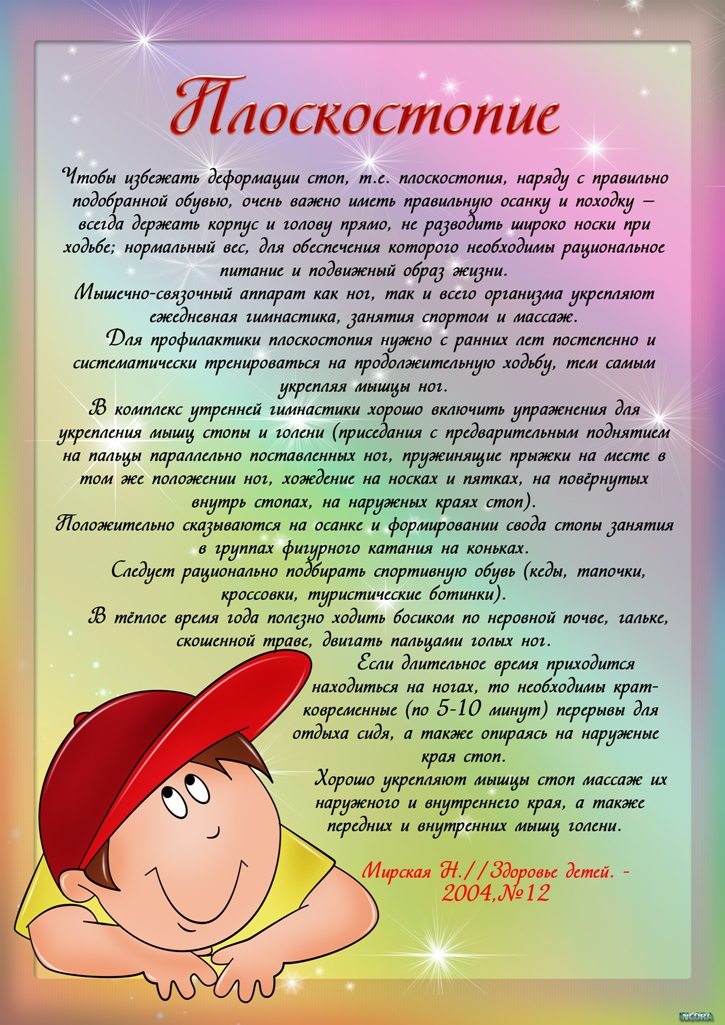 